г. КазаньО внесении изменений в  Порядок установления, изменения и отмены межмуниципальных маршрутов регулярных перевозок на территории Республики Татарстан, утвержденный приказом Министерства транспорта и дорожного хозяйства Республики Татарстан              от 28.04.2018 № 262   П р и к а з ы в а ю :Внести в прилагаемый Порядок установления, изменения и отмены межмуниципальных маршрутов регулярных перевозок на территории Республики Татарстан, утвержденный приказом Министерства транспорта и дорожного хозяйства Республики Татарстан от 28.04.2018 № 262 «Об утверждении Порядка установления, изменения и отмены межмуниципальных маршрутов регулярных перевозок на территории Республики Татарстан» следующие изменения:пункт 5 изложить в новой редакции:«Обследование дорожных условий не проводится в случаях предусмотренных абзацами пятым (в случае изменения максимального количества транспортных средств, используемого класса, или изменения класса автобусов на  меньший класс), шестым, седьмым, восьмым пункта 13 Порядка»;пункт 6 дополнить абзацем следующего содержания:«При установлении межмуниципального маршрута используются ближайшие по направлению регулярных перевозок начальные и (или) конечные остановочные пункты.»;пункт 7 дополнить абзацем следующего содержания:«Министерство вправе изменить предлагаемые параметры межмуниципального маршрута, содержащиеся в заявлении об установлении или изменении межмуниципального маршрута и прилагаемых документах»;пункт 9: в абзаце первом слово «пяти» заменить словом «десяти»;дополнить абзацем следующего содержание:«В случае если заявитель не является перевозчиком, получившим свидетельство об осуществлении перевозок по данному межмуниципальному маршруту, заявление об изменении межмуниципального маршрута направляется перевозчику, обслуживающему межмуниципальный маршрут согласно полученному свидетельству об осуществлении перевозок, для согласования изменения. В случае непредоставления перевозчиком в Министерство письма с обоснованием отказа в согласовании предложенных изменений считается, что изменения перевозчиком согласованы.»;пункт 11 дополнить абзацем следующего содержания:«отсутствие согласования, указанного в абзаце втором пункта 9 настоящего Порядка.»;пункт 13 дополнить абзацем восьмым следующего содержания:«изменение расписания межмуниципального маршрута в виде добавления, замены или отмены времени отправления рейсов»;дополнить пунктом 13¹ следующего содержания:«В случае поступления заявления об изменении межмуниципального маршрута в части исключения из расписания времени отправления рейса Министерство в срок не позднее шестидесяти дней со дня представления заявления объявляет о проведении открытого конкурса на право обслуживания межмуниципального маршрута по предложенному к исключению времени отправления рейса.Заявленное время отправления рейса исключается из расписания в случае признания открытого конкурса несостоявшимся и принятия решения о непроведении открытого конкурса повторно.Перевозчик, подавший заявление об изменении обслуживаемого им межмуниципального маршрута, обязан исполнять установленное расписание до определения иного перевозчика по предложенному к исключению времени отправления рейса, но не более 180 дней со дня подачи заявления.Замена времени отправления рейсов производится на основании решения Министерства.»;   дополнить пунктом 13² следующего содержания:«В случае принятия решения об изменении межмуниципального маршрута в части добавления времени отправления рейсов, Министерство в срок не позднее шестидесяти дней со дня принятия решения объявляет о проведении открытого конкурса на право обслуживания межмуниципального маршрута по добавляемому времени отправления рейса»;в приложении №3 наименование графы «Предлагаемые изменения межмуниципального маршрута» изложить в следующей редакции:«Изменяемые параметры межмуниципального маршрута». Начальнику отдела автомобильного транспорта Управления транспорта Н.Н. Доброхотову направить настоящий приказ на государственную регистрацию в Министерство юстиции Республики Татарстан. Контроль за исполнением настоящего приказа возложить на начальника Управления транспорта А.В. Сидорова.Министр                                                                                                           Л.Р. СафинМИНИСТЕРСТВО ТРАНСПОРТА
 И ДОРОЖНОГО ХОЗЯЙСТВА
РЕСПУБЛИКИ ТАТАРСТАН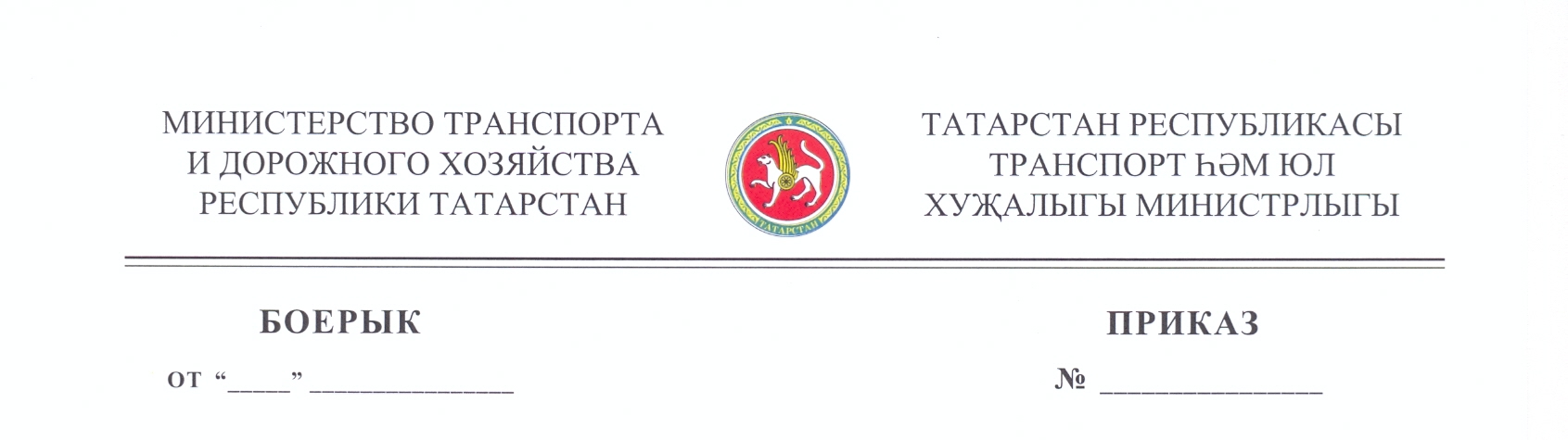 ТАТАРСТАН РЕСПУБЛИКАСЫ
ТРАНСПОРТ ҺӘМ ЮЛ
ХУҖАЛЫГЫ МИНИСТРЛЫГЫБОЕРЫКПРИКАЗот ___________ № ______ 